FOR WRITTEN REPLY QUESTION 2425NATIONAL ASSEMBLY36/1/4/1(201800235)DATE OF PUBLICATION IN INTERNAL QUESTION PAPER: 24 AUGUST 2018 (INTERNAL QUESTION PAPER NO 26-2018)2425. Mr D W Macpherson (DA) to ask the Minister of Police:With regard to the (a) Umhlali Police Station and (b) KwaDukuza Police Station, what is the total number of firearms that have been (i)(aa) stolen from members and (bb) lost by members since 1 January 2014 and (ii) recovered since 1 January 2014?NW2673EREPLY:Response to question 2425 recommended/GENERAL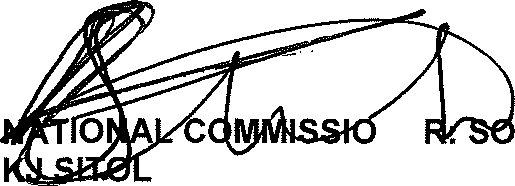 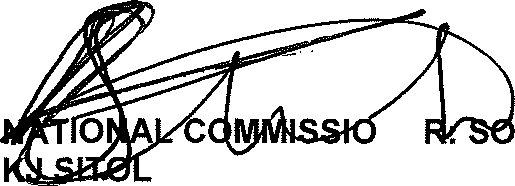 UTH AFRICAN POLICE SERVICE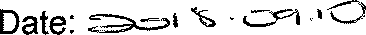 Response to question 2425 approved/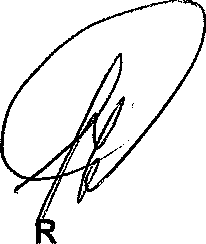 MINISTE	OF POLICE BH CELE, M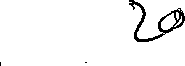 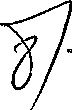 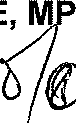 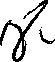 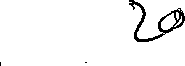 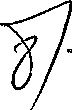 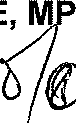 Date:	/(a) Umhlali Police Station.(1 January 2014 to date)(i)(aa) Stolen from members=3(i)(bb) Lost by members=0(ii)	Recovered=0(b) KwaDukuza Police Station. (1 January 2014 to date) (i)(aa) Stolen from members=8(i)(bb) Lost by members=1(ii)	Recovered=2